UČITELJ: JELENA KVAKANDATUM: 15.4.2021.PREDMET: KOMUNIKACIJANASTAVNA JEDINICA: ZAGONETKEZADATAK: ODGOVORI NA ZAGONETKE  TAKO DA IZ STARIH NOVINA IZREŽEŠ POTREBNA SLOVA DA SASTAVIŠ ZADANU RIJEČ.ONA PADA IZ OBLAKA. KAD PADA NOSIMO KIŠOBRAN._ _ _ _  ON ČESTO PADA ZIMI. BIJELE JE BOJE._ _ _ _ _ _  ŽUTE JE BOJE. DANJU NAS GRIJE._ _ _ _ _ NA TOJ PLANETI ŽIVE LJUDI,ŽIVOTINJE I BILJKE._ _ _ _ _  BEZ NJE NEBI BILO ŽIVOTA. SLUŽI NAM ZA PIĆE,ALI I ZA HIGIJENU._ _ _ _ 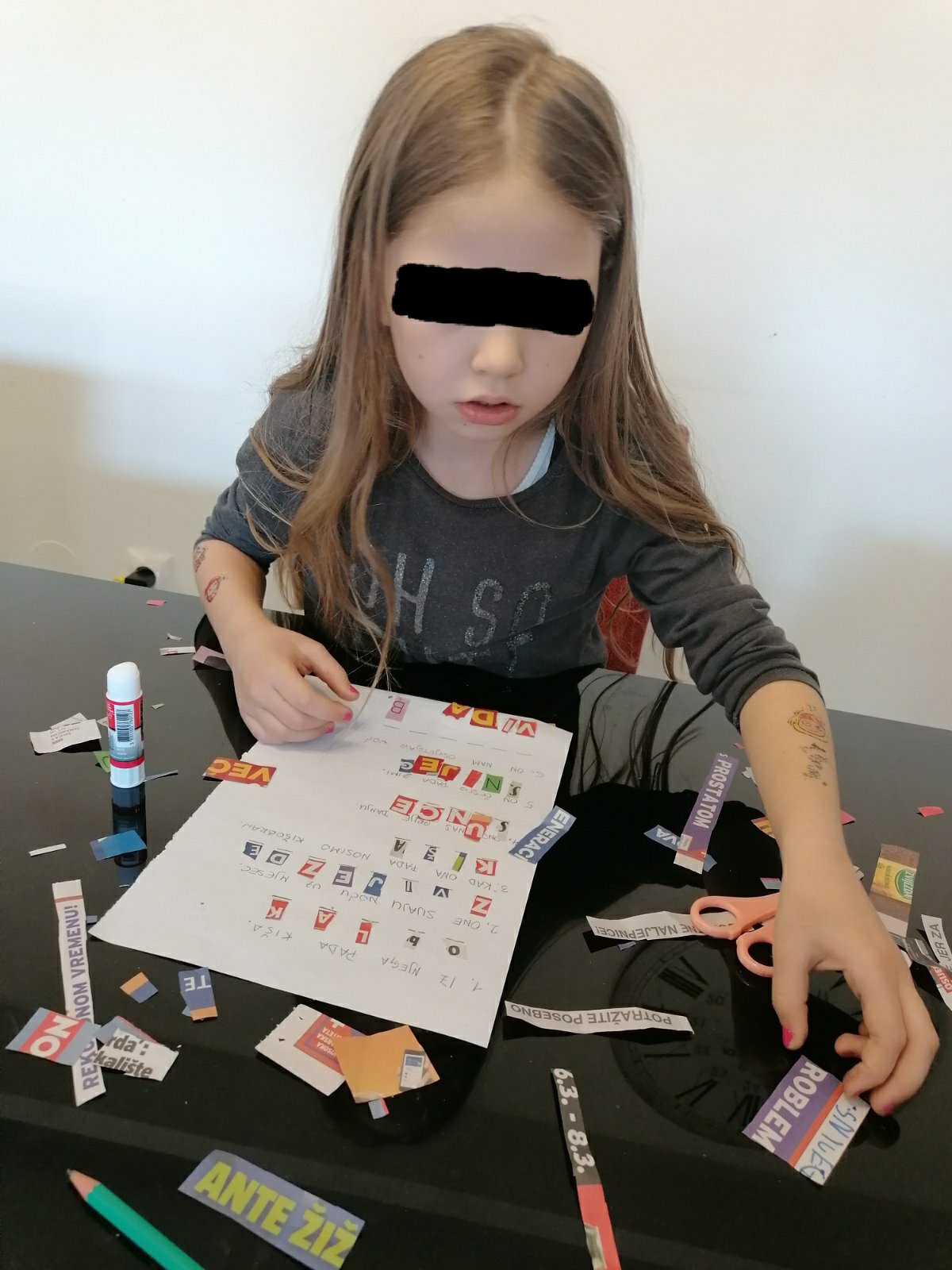 